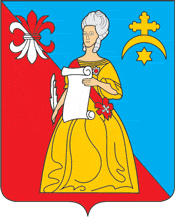 АДМИНИСТРАЦИЯГородского поселения «Город Кремёнки»Жуковского района Калужской областиПОСТАНОВЛЕНИЕ« 08 »  июля  2016г.                                                                                      № _93-пг.Кремёнки	В целях исполнения Бюджета МО ГП «Город Кременки» за 2016 год администрация городского поселения «Город Кременки» ПОСТАНОВЛЯЕТ:Утвердить муниципальную программу «Развитие рынка труда в МО ГП «Город Кременки на 2016 год».Опубликовать (обнародовать) настоящее Постановление. Глава администрации  городского поселения " Город Кремёнки"                                                                  Т.Д.КалинкинаПаспортмуниципальной программы«Развитие рынка труда в МО ГП «Город Кременки»